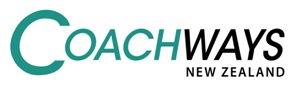 Baradene College – Payment InformationTo All Parents or Caregivers,Tickets can be purchased in one of the following ways:A reminder that all students must have a current bus ticket to ride the Coachways Limited school buses.  NO TICKET, NO RIDE OR GET A FRIEND TO CLICK YOU ON.David Marsden – Managing Director1.Via internet banking:Payment to be made into: 	A/C number -		12 3615 0029612 51                                                                 A/C name - 		 Coachways Limited                                                                         Bank - 			ASBPlease enter your bus run number in the “Particulars” box.Please enter your daughter’s first name into the “Code” box.Please enter your daughter’s surname into the “Reference” box.For example: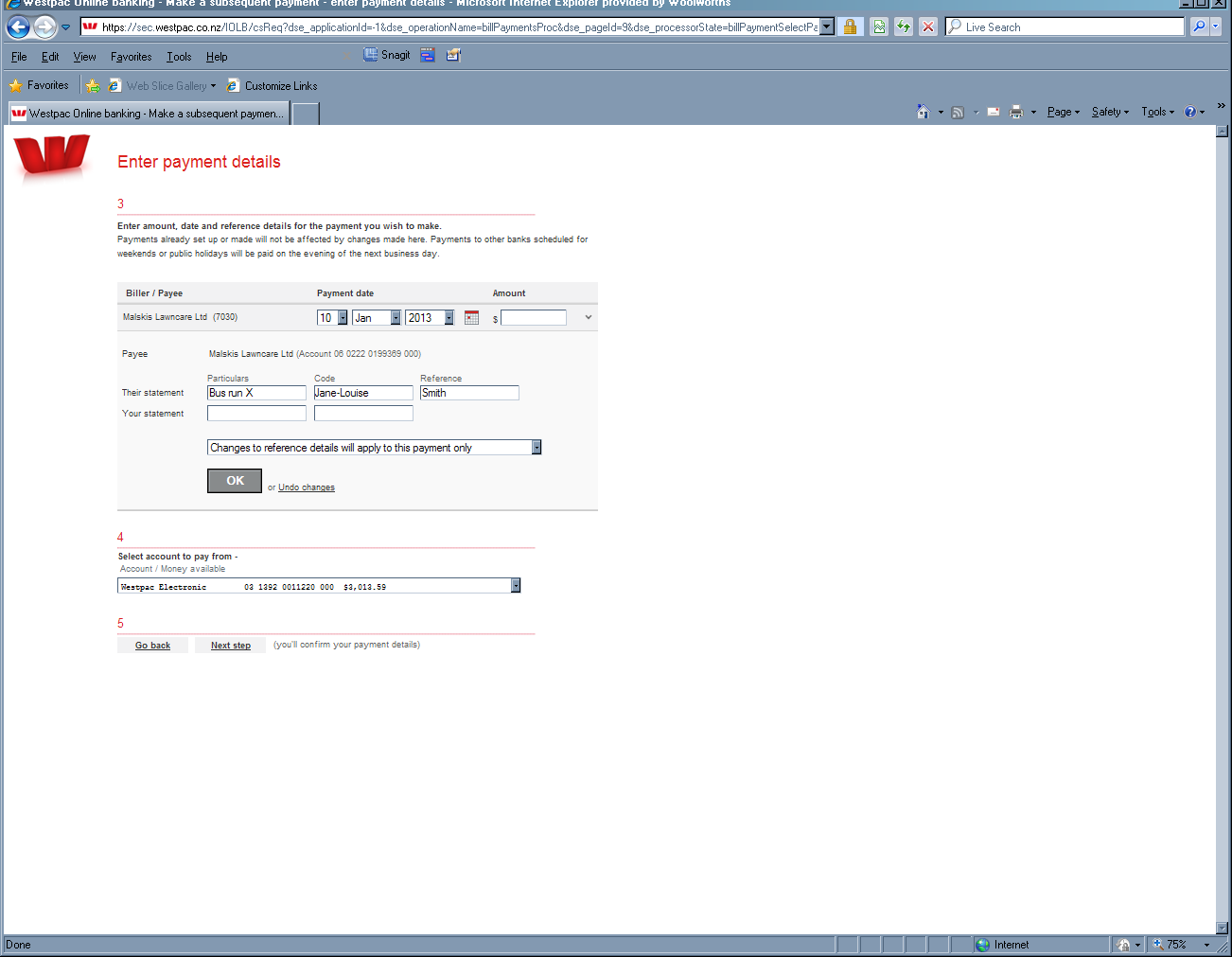 When your payment shows up in our account, the ticket will be given to the bus driver on your nominated bus run for your daughter to collect.Important Note:  Please allow time for your payment to show up in our account.  Tickets will not be issued until payment has been received.